Mathematics in the EYFS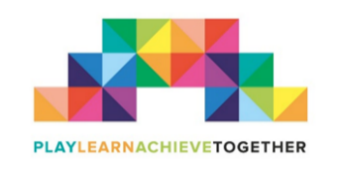 In the EYFS at Springvale we aim to support everyone to reach their potential by living out our ethos of PLAY TOGETHER LEARN TOGETHER ACHIEVE TOGETHER. We deliver our curriculum through themes, and use a core text as a ‘hook’ to introduce our learning for that term. We plan six topics each year, on a two-year cycle, through which the children learn skills from many areas of the curriculum; PSHE, literacy, mathematics, science, history, geography, physical education, music, art and design and R.E.At Springvale we believe that developing a strong grounding in number is essential so that all children develop the necessary building blocks to excel mathematically. As the children progress through their milestones they should be able to count confidently, develop a deep understanding of the numbers to 10, the relationships between them and the patterns within those numbers. By providing frequent and varied opportunities to build and apply this understanding - such as using manipulatives, including small pebbles and tens frames for organising counting - children will develop a secure base of knowledge and vocabulary from which mastery of mathematics is built. In addition, it is important to provide rich opportunities for children to develop their spatial reasoning skills across all areas of mathematics including shape, space and measures. We want all children to develop positive attitudes and interests in mathematics, look for patterns and relationships, spot connections, ‘have a go’, talk to adults and peers about what they notice and not be afraid to make mistakes.Nursery Milestones for Understanding NumberI will recognise and understand numbers 1 2 3 4 & 5Milestone 1: I show an interest in number and show counting like behaviour as I play.Milestone 2: I count in everyday contexts, sometimes skipping numbers, e.g., 1 2 4 5Milestone 3: I can say one number for each item in order, e.g. 1 2 3 4 5Final Milestone: I can link numerals and amounts, showing the right number of objects to match the numeral, eg 5 pencils in a potFS2 Milestones for Understanding NumberI will recognise and understand number to 10Milestone 1: I can link numerals and amounts, showing the right number of objects to match the numeral 1-10. I can subitise to 5.Milestone 2: I can say one more or one less than a number to 10, recall number bonds and double facts to 5 and subitise to 10.Milestone 3: I have a deep understanding of number to 10. I can automatically recall number bonds to 5 and some number beonds to 10, including double facts.Vocabulary linked to Understanding NumberNumber  zero, one, two...to twenty & beyond, teen numbers, none, how many…? , count, count (up) to, count on (from, to), count back (from, to), subitise Place Value the same number as, more, larger, bigger, greater, fewer, smaller, less, fewest, smaller, less, fewest,  smallest, least, most, biggest, largest, greatest, one more, one less, compare, order, size, first, second, third….last, before, after, nextEstimating guess how many….?, estimate, nearly, close to, about the same as, just over, just under, too many, too few, enoughCalculation add, more, and, make total, altogether, double, one more, how many more to make…?, take away, how many are left/left over? How many have gone?, one lessMultiplication and Divison share/sharing, half/halvingFractions parts of a whole, half Nursery Milestones for Shape, Space and MeasureI am beginning to understand and use the vocabulary associated with shape, space & measures. Milestone 1: I show interest in and can talk about the shapes I am working with and can choose appropriate shapes when building a model  or creating an image with shapes.Milestone 2: I can talk about how shapes can be combined to make new shapes.Milestone 3: I can recognise a simple pattern.Final Milestone: I can use positional vocabulary and use appropriate words when comparing the size, length, weight or capacity of objects. FS2 Milestones for Shape, Space and MeasureI will recognise and understand number to 10Milestone 1: I can link numerals and amounts, showing the right number of objects to match the numeral 1-10. I can subitise to 5.Milestone 2: I can say one more or one less than a number to 10, recall number bonds and double facts to 5 and subitise to 10.Milestone 3: I have a deep understanding of number to 10. I can automatically recall number bonds to 5 and some number beonds to 10, including double facts.Shape, Space & MeasureMeasure Size, compare, guess, estimate, enough, not enough, too much, too little, too many, too few nearly, close to, about the same as, just over, just under. Length long, short, tall high, low, wide, narrow, thick, thin longer, shorter, taller, higher … and so on longest, shortest, tallest, highest … and so on far, near, close. Weight weigh, weighs, balances, heavy, light, heavier than, lighter than, heaviest, lightest scales. Capacity Full, empty, half full holds, container. Time days of the week, Monday, Tuesday …, week, birthday, holiday, morning, afternoon, evening, night, bedtime, dinner, time, playtime, today, yesterday, tomorrow, before, after, next, last, now, soon, early, late, quick, quicker, quickest, quickly slow, slower, slowest, slowly, old, older, oldest, new, newer, newest, takes longer, takes less time, Money Coin, penny, pence, pound, price, cost, buy, sell, spend, spent, pay.Properties of shape shape, pattern, flat, curved, straight, round, hollow, solid, sort, make, build, draw, size, bigger, larger, smaller, symmetrical pattern, repeating pattern, match. 2-D shapes corner, side, rectangle (including square), circle, triangle. 3-D shapes face, edge, vertex, vertices, cube, pyramid, sphere, cone.Position and direction position over, under, above, below, top, bottom, side on, in, outside, inside, around, in front, behind front, back, beside, next to, opposite, apart, between, middle, edge, corner, direction, left, right, up, down, forwards, backwards, sideways, across, next, to, close, near, farlong, through, to, from, towards, away, from, movement, slide, roll, turn, stretch, bend CYCLE AAutumn 1Autumn 1Autumn 2Autumn 2Spring 1Spring 2Spring 2Summer 1Summer 1Summer 1Summer 2Summer 2Daily SkillsMaths should not only be taught during specific maths sessions but wherever possible throughout the day. The following should be utilised to support maths teaching:  Days of the week song and talking about the dayGeneral counting e.g. counting how many bananas there are in the fruit box.Counting songs Use of ordinal numbers e.g. “Sam line up first, Lilly line up second…”Maths games such as track counting gamesNoticing maths in the environment e.g. asking children what they notice about a tree. They may say it is tall, has circles on etc.Incorporating maths in areas of continuous provision wherever possible e.g. an activity that matches numeral to quantity in the finger gym area.Incorporating maths in daily routines e.g. during registration time. If there are 3 children absent the children clap 3 times. Having labels on pencil pots with a representation of a number to show how many pencils go in that pot during tidy up time. Different representations of number on the ‘how many children can play here’ posters.Maths should not only be taught during specific maths sessions but wherever possible throughout the day. The following should be utilised to support maths teaching:  Days of the week song and talking about the dayGeneral counting e.g. counting how many bananas there are in the fruit box.Counting songs Use of ordinal numbers e.g. “Sam line up first, Lilly line up second…”Maths games such as track counting gamesNoticing maths in the environment e.g. asking children what they notice about a tree. They may say it is tall, has circles on etc.Incorporating maths in areas of continuous provision wherever possible e.g. an activity that matches numeral to quantity in the finger gym area.Incorporating maths in daily routines e.g. during registration time. If there are 3 children absent the children clap 3 times. Having labels on pencil pots with a representation of a number to show how many pencils go in that pot during tidy up time. Different representations of number on the ‘how many children can play here’ posters.Maths should not only be taught during specific maths sessions but wherever possible throughout the day. The following should be utilised to support maths teaching:  Days of the week song and talking about the dayGeneral counting e.g. counting how many bananas there are in the fruit box.Counting songs Use of ordinal numbers e.g. “Sam line up first, Lilly line up second…”Maths games such as track counting gamesNoticing maths in the environment e.g. asking children what they notice about a tree. They may say it is tall, has circles on etc.Incorporating maths in areas of continuous provision wherever possible e.g. an activity that matches numeral to quantity in the finger gym area.Incorporating maths in daily routines e.g. during registration time. If there are 3 children absent the children clap 3 times. Having labels on pencil pots with a representation of a number to show how many pencils go in that pot during tidy up time. Different representations of number on the ‘how many children can play here’ posters.Maths should not only be taught during specific maths sessions but wherever possible throughout the day. The following should be utilised to support maths teaching:  Days of the week song and talking about the dayGeneral counting e.g. counting how many bananas there are in the fruit box.Counting songs Use of ordinal numbers e.g. “Sam line up first, Lilly line up second…”Maths games such as track counting gamesNoticing maths in the environment e.g. asking children what they notice about a tree. They may say it is tall, has circles on etc.Incorporating maths in areas of continuous provision wherever possible e.g. an activity that matches numeral to quantity in the finger gym area.Incorporating maths in daily routines e.g. during registration time. If there are 3 children absent the children clap 3 times. Having labels on pencil pots with a representation of a number to show how many pencils go in that pot during tidy up time. Different representations of number on the ‘how many children can play here’ posters.Maths should not only be taught during specific maths sessions but wherever possible throughout the day. The following should be utilised to support maths teaching:  Days of the week song and talking about the dayGeneral counting e.g. counting how many bananas there are in the fruit box.Counting songs Use of ordinal numbers e.g. “Sam line up first, Lilly line up second…”Maths games such as track counting gamesNoticing maths in the environment e.g. asking children what they notice about a tree. They may say it is tall, has circles on etc.Incorporating maths in areas of continuous provision wherever possible e.g. an activity that matches numeral to quantity in the finger gym area.Incorporating maths in daily routines e.g. during registration time. If there are 3 children absent the children clap 3 times. Having labels on pencil pots with a representation of a number to show how many pencils go in that pot during tidy up time. Different representations of number on the ‘how many children can play here’ posters.Maths should not only be taught during specific maths sessions but wherever possible throughout the day. The following should be utilised to support maths teaching:  Days of the week song and talking about the dayGeneral counting e.g. counting how many bananas there are in the fruit box.Counting songs Use of ordinal numbers e.g. “Sam line up first, Lilly line up second…”Maths games such as track counting gamesNoticing maths in the environment e.g. asking children what they notice about a tree. They may say it is tall, has circles on etc.Incorporating maths in areas of continuous provision wherever possible e.g. an activity that matches numeral to quantity in the finger gym area.Incorporating maths in daily routines e.g. during registration time. If there are 3 children absent the children clap 3 times. Having labels on pencil pots with a representation of a number to show how many pencils go in that pot during tidy up time. Different representations of number on the ‘how many children can play here’ posters.Maths should not only be taught during specific maths sessions but wherever possible throughout the day. The following should be utilised to support maths teaching:  Days of the week song and talking about the dayGeneral counting e.g. counting how many bananas there are in the fruit box.Counting songs Use of ordinal numbers e.g. “Sam line up first, Lilly line up second…”Maths games such as track counting gamesNoticing maths in the environment e.g. asking children what they notice about a tree. They may say it is tall, has circles on etc.Incorporating maths in areas of continuous provision wherever possible e.g. an activity that matches numeral to quantity in the finger gym area.Incorporating maths in daily routines e.g. during registration time. If there are 3 children absent the children clap 3 times. Having labels on pencil pots with a representation of a number to show how many pencils go in that pot during tidy up time. Different representations of number on the ‘how many children can play here’ posters.Maths should not only be taught during specific maths sessions but wherever possible throughout the day. The following should be utilised to support maths teaching:  Days of the week song and talking about the dayGeneral counting e.g. counting how many bananas there are in the fruit box.Counting songs Use of ordinal numbers e.g. “Sam line up first, Lilly line up second…”Maths games such as track counting gamesNoticing maths in the environment e.g. asking children what they notice about a tree. They may say it is tall, has circles on etc.Incorporating maths in areas of continuous provision wherever possible e.g. an activity that matches numeral to quantity in the finger gym area.Incorporating maths in daily routines e.g. during registration time. If there are 3 children absent the children clap 3 times. Having labels on pencil pots with a representation of a number to show how many pencils go in that pot during tidy up time. Different representations of number on the ‘how many children can play here’ posters.Maths should not only be taught during specific maths sessions but wherever possible throughout the day. The following should be utilised to support maths teaching:  Days of the week song and talking about the dayGeneral counting e.g. counting how many bananas there are in the fruit box.Counting songs Use of ordinal numbers e.g. “Sam line up first, Lilly line up second…”Maths games such as track counting gamesNoticing maths in the environment e.g. asking children what they notice about a tree. They may say it is tall, has circles on etc.Incorporating maths in areas of continuous provision wherever possible e.g. an activity that matches numeral to quantity in the finger gym area.Incorporating maths in daily routines e.g. during registration time. If there are 3 children absent the children clap 3 times. Having labels on pencil pots with a representation of a number to show how many pencils go in that pot during tidy up time. Different representations of number on the ‘how many children can play here’ posters.Maths should not only be taught during specific maths sessions but wherever possible throughout the day. The following should be utilised to support maths teaching:  Days of the week song and talking about the dayGeneral counting e.g. counting how many bananas there are in the fruit box.Counting songs Use of ordinal numbers e.g. “Sam line up first, Lilly line up second…”Maths games such as track counting gamesNoticing maths in the environment e.g. asking children what they notice about a tree. They may say it is tall, has circles on etc.Incorporating maths in areas of continuous provision wherever possible e.g. an activity that matches numeral to quantity in the finger gym area.Incorporating maths in daily routines e.g. during registration time. If there are 3 children absent the children clap 3 times. Having labels on pencil pots with a representation of a number to show how many pencils go in that pot during tidy up time. Different representations of number on the ‘how many children can play here’ posters.Maths should not only be taught during specific maths sessions but wherever possible throughout the day. The following should be utilised to support maths teaching:  Days of the week song and talking about the dayGeneral counting e.g. counting how many bananas there are in the fruit box.Counting songs Use of ordinal numbers e.g. “Sam line up first, Lilly line up second…”Maths games such as track counting gamesNoticing maths in the environment e.g. asking children what they notice about a tree. They may say it is tall, has circles on etc.Incorporating maths in areas of continuous provision wherever possible e.g. an activity that matches numeral to quantity in the finger gym area.Incorporating maths in daily routines e.g. during registration time. If there are 3 children absent the children clap 3 times. Having labels on pencil pots with a representation of a number to show how many pencils go in that pot during tidy up time. Different representations of number on the ‘how many children can play here’ posters.Maths should not only be taught during specific maths sessions but wherever possible throughout the day. The following should be utilised to support maths teaching:  Days of the week song and talking about the dayGeneral counting e.g. counting how many bananas there are in the fruit box.Counting songs Use of ordinal numbers e.g. “Sam line up first, Lilly line up second…”Maths games such as track counting gamesNoticing maths in the environment e.g. asking children what they notice about a tree. They may say it is tall, has circles on etc.Incorporating maths in areas of continuous provision wherever possible e.g. an activity that matches numeral to quantity in the finger gym area.Incorporating maths in daily routines e.g. during registration time. If there are 3 children absent the children clap 3 times. Having labels on pencil pots with a representation of a number to show how many pencils go in that pot during tidy up time. Different representations of number on the ‘how many children can play here’ posters.FS1 Half-Termly Focus based on guidance from Master the CurriculumAutumn 1number songscoloursmatchingsortingAutumn 2number songsnumber 1number 2patternAutumn 2number songsnumber 1number 2patternSpring 1number songsnumber 3number 4number 5Spring 1number songsnumber 3number 4number 5Spring 1number songsnumber 3number 4number 5Spring 2number songsheight & lengthmasscapacitySpring 2number songsheight & lengthmasscapacitySpring 2number songsheight & lengthmasscapacitySummer 1more/fewerone moreone less2d shape3d shapeSummer 1more/fewerone moreone less2d shape3d shapeSummer 2number compositionnight and daypositional languageFS2 Termly Number FocusAutumn Term Match and SortCompare AmountsRepresenting 1 2 & 3Comparing 1 2 & 3Composition of 1 2 & 3Representing Numbers to 5One More & LessAutumn Term Match and SortCompare AmountsRepresenting 1 2 & 3Comparing 1 2 & 3Composition of 1 2 & 3Representing Numbers to 5One More & LessAutumn Term Match and SortCompare AmountsRepresenting 1 2 & 3Comparing 1 2 & 3Composition of 1 2 & 3Representing Numbers to 5One More & LessSpring TermZeroComparing Numbers to 5Composition of 4 & 56 7 8Making PairsCombining 2 groups9 & 10Comparing Numbers to 10Bonds to 10Spring TermZeroComparing Numbers to 5Composition of 4 & 56 7 8Making PairsCombining 2 groups9 & 10Comparing Numbers to 10Bonds to 10Spring TermZeroComparing Numbers to 5Composition of 4 & 56 7 8Making PairsCombining 2 groups9 & 10Comparing Numbers to 10Bonds to 10Spring TermZeroComparing Numbers to 5Composition of 4 & 56 7 8Making PairsCombining 2 groups9 & 10Comparing Numbers to 10Bonds to 10Spring TermZeroComparing Numbers to 5Composition of 4 & 56 7 8Making PairsCombining 2 groups9 & 10Comparing Numbers to 10Bonds to 10Summer TermBuilding Numbers beyond 10Counting Patterns beyond 10Adding MoreTaking AwayDoublingSharing & GroupingEven and OddDeeping UnderstandingPatterns and RelationshipsSummer TermBuilding Numbers beyond 10Counting Patterns beyond 10Adding MoreTaking AwayDoublingSharing & GroupingEven and OddDeeping UnderstandingPatterns and RelationshipsSummer TermBuilding Numbers beyond 10Counting Patterns beyond 10Adding MoreTaking AwayDoublingSharing & GroupingEven and OddDeeping UnderstandingPatterns and RelationshipsSummer TermBuilding Numbers beyond 10Counting Patterns beyond 10Adding MoreTaking AwayDoublingSharing & GroupingEven and OddDeeping UnderstandingPatterns and RelationshipsFS2 Termly FocusNumber PatternsAutumn TermCompare Size, Mass & CapacityExploring PatternCircles and TrianglesPositional LanguageShapes with 4 sidesTimeAutumn TermCompare Size, Mass & CapacityExploring PatternCircles and TrianglesPositional LanguageShapes with 4 sidesTimeAutumn TermCompare Size, Mass & CapacityExploring PatternCircles and TrianglesPositional LanguageShapes with 4 sidesTimeSpring TermCompare Mass Compare CapacityLength & HeightTime3D ShapePatternSpring TermCompare Mass Compare CapacityLength & HeightTime3D ShapePatternSpring TermCompare Mass Compare CapacityLength & HeightTime3D ShapePatternSpring TermCompare Mass Compare CapacityLength & HeightTime3D ShapePatternSpring TermCompare Mass Compare CapacityLength & HeightTime3D ShapePatternSummer TermSpatial Reasoning 1-4Match, Rotate, ManipulateCompose and DecomposeVisualise & BuildMappingSummer TermSpatial Reasoning 1-4Match, Rotate, ManipulateCompose and DecomposeVisualise & BuildMappingSummer TermSpatial Reasoning 1-4Match, Rotate, ManipulateCompose and DecomposeVisualise & BuildMappingSummer TermSpatial Reasoning 1-4Match, Rotate, ManipulateCompose and DecomposeVisualise & BuildMapping